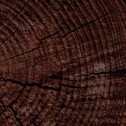 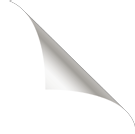 Scouting staat voor uitdaging! Bij Scouting besteden kinderen  en  jongeren  hun  vrije  tijd  op  een  actieve  en uitdagende manier. Scouts hebben veel plezier met elkaar en  leren  samen  te  werken  en  respect  te  hebben 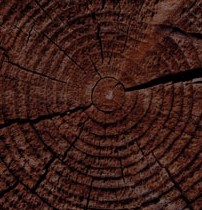 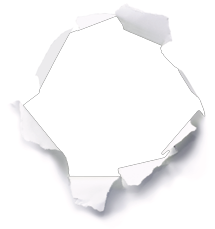 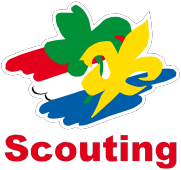 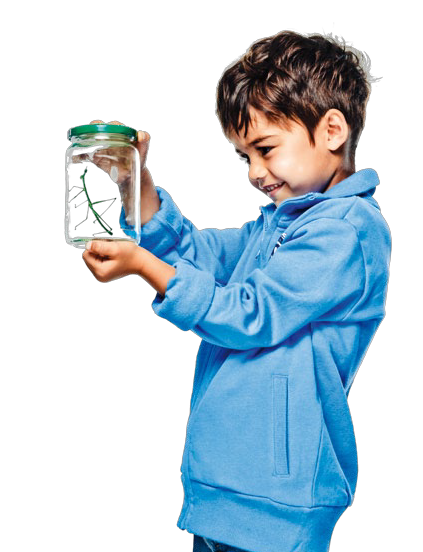 voor de ander. Kinderen en jongeren ontwikkelen zich bij Scouting op een natuurlijke  manier  tot  zelfstandige mensen en krijgen de ruimte om te ontdekken  en  te  leren. 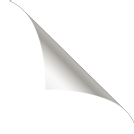 Ontwikkeling Bij  Scouting  draait  het  om  uitdaging en  plezier!  Scouts  spelen  op  een verantwoorde manier en in een veilige omgeving.  Om  kwaliteit  in  het  spel  te brengen, zijn de activiteiten gebaseerd op de spelvisie van Scouting. Deze spelvisie gaat  uit  van  de  groei  en  ontwikkeling  van kinderen en jongeren. Dat biedt garantie voor  jarenlang  plezier  bij  uitdagende activiteiten. Van  b ever  tot  roverscout Scouting  staat  open  voor  iedereen, of  je  nu  jong  of  oud  bent.  Iedereen kan meedoen aan het Scoutingspel. Al  vanaf  5  jaar  ben  je  welkom  bij een Scoutinggroep. Bij Scouting wordt  gewerkt  met  verschillende leeftijdsgroepen  die  speltakken  worden genoemd.  De  jongste  speltakken  spelen hun spel in een thema. Het spelen in een thema  prikkelt  de  fantasie  en  stimuleert de  ontwikkeling  van  het  kind  of  de 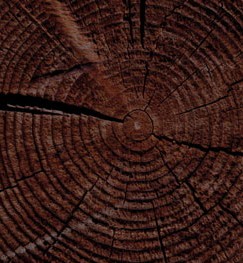 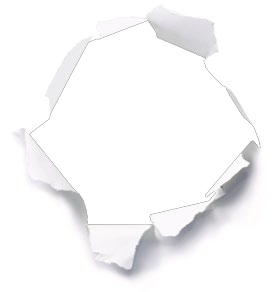 11-15  jaar:  scouts Leden  van  Scouting  die  11  tot 15 jaar oud zijn, heten scouts. Ze  gaan  zeilen,  koken  tijdens het zomerkamp op hun eigen kampvuur,  en  ontdekken  de wereld om zich heen. Scouts leren samenwerken en krijgen een grote mate  van  zelfstandigheid. 15-18  jaar:  explorers Jongeren  van  15  tot  en  met  18 jaar worden bij Scouting explorers genoemd.  Explorers  organiseren hun eigen activiteiten in binnen- en buitenland  en  gaan  bijvoorbeeld kanoën  in  de Ardennen  of  zeilen  in Zeeland. Deze speltak is dan ook zeer  zelfstandig  en  leert  goed  om te  gaan  met  verantwoordelijkheden. 18-21  jaar:  roverscouts Jongeren  tussen  de  18  en  21 jaar  zijn  bij  Scouting  roverscouts. Roverscouts hebben een duidelijke eigen  inbreng  en  zijn  zeer zelfstandig. Zij organiseren hun eigen kampen en activiteiten en hebben de mogelijkheid door te groeien naar vrijwilliger.21  jaar  of  oud er Scoutingleden  die  ouder  dan 21 jaar zijn, worden ingezet als  vrijwilliger  in  de  rol  van leidinggevende  of  bestuurder.  Zij helpen  de  jeugdleden  bij  hun  spel en zorgen dat de Scoutinggroep op de  juiste  manier  wordt  bestuurd. Scouts  met  een  b eperking Bij  Scouting  kun  je  van  alles doen  en  leren,  ook  als  je  een jongere.	Ben je enthousiast geword en  en  wil beperking  hebt.  Meer  dan  4.000 kinderen  met  een  beperking  doen 5-7  jaar:  b evers 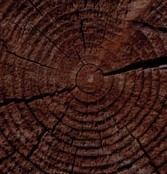 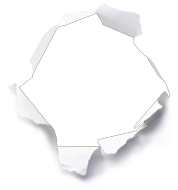 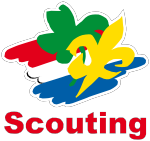 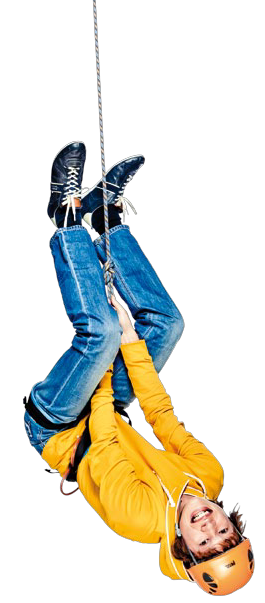 De  leden  van  5  tot  7  jaar  worden  bij Scouting bevers genoemd. Bevers doen  samen  leuke  activiteiten in  de  natuur.  Ze  spelen  in  het fantasiedorp Hotsjietonia en doen spelletjes  met  Stuiter,  Sterre en Steven Stroom en de andere bewoners  van  het  dorp. 7-11  jaar:  welpen Jongens en meisjes van 7 tot 11jaar  heten  bij  Scouting  welpen. Welpen spelen in het Jungleboek- thema,  dat  gebaseerd  is  op  het oorspronkelijke  verhaal  van Rudyard Kipling. Samen met het jongetje  Mowgli  en  Shanti,  het meisje uit het mensendorp, beleven welpen  de  spannendste  avonturen in  de  jungle. je  jeug dlid  of vrijwilliger  word en b ij  Scouting?  Ga  d an naar www.scouting .nl en  meld  je  aan! mee  aan  het  Scoutingspel.  Er zijn 25 Scoutinggroepen speciaal voor  scouts  met  een  beperking en 70 groepen met een speciale speltak  (leeftijdsgroep)  voor deze  scouts.  De  leidinggevenden helpen kinderen met een beperking graag  bij  het  meedoen  aan Scoutingactiviteiten. Zie  Scouting Scouts  zie  je  overal! Je komt ze tegen in het bos tijdens een  opkomst,  maar  ook  bij  de Nationale dodenherdenking op 4 mei. Scouts zijn maatschappelijk zeer actief op allerlei gebieden. Het  is  mogelijk  om  bij  Scouting een  maatschappelijke  stage  te volgen en Scoutinggroepen bieden regelmatig  een  onderkomen  voor buitenschoolse  opvang. Scouts,  je  ziet  ze  overal. Vind  Scouting Scouting  is  altijd  in  de  buurt! Er  zijn  meer  dan  1.000 Scoutinggroepen in Nederland dus je  hoeft  nooit  ver  te  zoeken  naar een  groep.  Op  www.scouting.nl zie je welke groepen er bij jou in de  buurt  zijn. Ook  heeft  Scouting  veel kampeerterreinen en op een aantal van  deze  kampeerterreinen  is  het mogelijk  om  echt  ‘op  z’n  scouts’ te  overnachten. Steun  Scouting Scouting  biedt  al  meer  dan  100  jaar een uitdagende vrijetijdsbesteding voor  kinderen  en  jongeren.  Om nog eens 100 jaar deze prachtige missie  te  kunnen  vervullen, is  steun  noodzakelijk. Ben  je  enthousiast  geworden over Scouting en wil je je steentje bijdragen  aan  de  ontwikkeling van  jeugd  en  jongeren?  Word dan  donateur  van  het  Scouting Nederland Fonds via www.scouting.nl! Scouting Nederland is de grootste jeugd-  en  jongerenorganisatie van Nederland. Scouting zorgt voor  een  leuke  en  spannende vrijetijdsbesteding. De vereniging biedt  ieder  kind  een  veilige  en leerzame speelomgeving en biedt uitdagende activiteiten voor  jongeren. 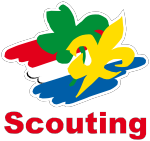 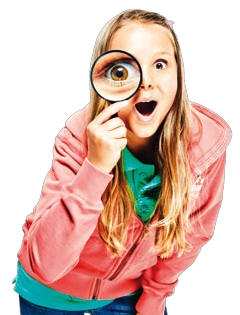 Scouting  Nederland Postbus  210  ●  3830 AE  Leusden tel +31 (0)33 496 09 11 e-mail info@scouting.nl web  www.scouting.nl 